Региональная физкультурно-спортивная общественная организация«Федерация танцевального спорта Республики Марий Эл»Реестр судей РФСОО «ФТС РМЭ»Президент РФСОО «ФТС РМЭД.А. Ушаков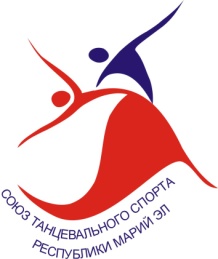 Региональная физкультурно-спортивная общественная организация«Федерация танцевального спортаРеспублики Марий Эл»Член Общероссийской общественной организации 
«Всероссийская федерация танцевального спорта 
и акробатического рок-н-ролла»Региональная физкультурно-спортивная общественная организация«Федерация танцевального спортаРеспублики Марий Эл»Член Общероссийской общественной организации 
«Всероссийская федерация танцевального спорта 
и акробатического рок-н-ролла»ИНН 1215043951КПП 121501001ОГРН 1031205400775ИНН 1215043951КПП 121501001ОГРН 1031205400775ул. Лебедева 51А,34 г. Йошкар-Ола, 424030Тел.: 8-927-886-40-00E-mail: ftsmari@mail.ruwww.ftsmari12.ru№ФИОСудейская категорияФТСАРРСпортивная судейская категорияКлуб1Даниленко Галина ПетровнатретьятретьяЮность Йошкар-Ола2Дубова Алла СергеевнавтораявтораяКристаллЙошкар-Ола3Ильина Ольга АнатольевнавтораявтораяДинамо Марий ЭлЙошкар-Ола4Михайликова Алиса СергеевнавтораявтораяКристаллЙошкар-Ола5Подмарева Юлия АлексеевнаперваявтораяМолодостьЙошкар-Ола6Сильдуганов Максим АлександровичвтораявтораяМаксимум Йошкар-Ола7Сильдуганова Маргарита ИвановнавтораявтораяМаксимум Йошкар-Ола8Смирнов Михаил АнатольевичвтораявтораяАвангард Марий Эл Йошкар-Ола9Соколова Анна НиколаевнаСММ---Дебют Йошкар-Ола10Ушаков Дмитрий АлександровичвтораявтораяАрена Йошкар-Ола11Шехурдина Зинаида БорисовнавтораявтораяЮностьЙошкар-Ола12 Хуснутдинов Роман Рифатович СММ---FlashЙошкар-Ола13Юдин Андрей Викторовичвторая---АренаЙошкар-Ола14Белянина Анастасия АндреевнаСММ---Амазонки и КомпанияКозьмодемьянск15Ельмеева Елена ВасильевнаСММтретьяДинамо Марий ЭлЙошкар-Ола16Яковлев Константин ВикторовичтретьятретьяGrizzly SquadЙошкар-Ола17Губанов Евгений ЮрьевичтретьятретьяInspirationЙошкар-Ола18Конышев Игорь ЮрьевичтретьятретьяMagic TowerЙошкар-Ола19Суворов Артем АлександровичтретьятретьяSoulistЙошкар-Ола